Vážené kolegyne, vážení kolegoviazasielam informáciu o kritériách pre predvýbery zamestnancov na európske mobility, KA1, programu Erasmus+. Kritériá sú vydané pri príležitosti schválenia smernice o mobilitách č. 10/2016Mgr. Lucia Oboňová z poverenia doc. PhDr. Kataríny Chovancovej, PhD., inštitucionálnej koordinátorky programu ERASMUS+a prorektorky pre MSaVV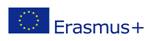 ------------------------------------------------Inštitucionálna kancelária mobilít študentov a zamestnancov KA1 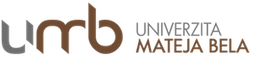 UNIVERZITA MATEJA BELA V BANSKEJ BYSTRICI 
Národná 12, 974 01 Banská BystricaTel.: + 421 48 446 1128
www.umb.skTermín predvýberovOznam o termíne predvýberového konania sa zverejní na stránke každej fakulty v dostatočnom predstihu. Predvýberové konanie predchádza zaslaniu prihlášky na nový projekt mobilít v rámci KA1 z inštitucionálnej kancelárie pre program Erasmus+. Na stránke každej fakulty sa rovnako zverejnia aj výsledky výberového konania, vrátane zamietnutých žiadostí.Postup pri predvýberovom konaní a kritériá predvýberuVýber učiteľov a zamestnancov na mobilitu Erasmus+ prebieha transparentne. Predvýbery ako aj samotné výbery sa realizujú na fakultnej úrovni. Všetky požiadavky týkajúce sa výberu učiteľov a zamestnancov musia byť jasne stanovené, zdokumentované a musia byť k dispozícii všetkým účastníkom výberového konania. Výsledky výberového konania musia obsahovať jasné dôvody schválenia alebo zamietnutia. Z každého výberového konania musí byť písomný zápis. Pri predvýbere učiteľov a zamestnancov na Erasmus+ mobilitu sa zohľadňujú tieto kritériá:kvalita predloženého plánu mobility,motivácia zamestnanca ísť na mobilitu, prínos mobility pre príslušné oddelenie/súčasť/fakultu UMB. Pri mobilite zamestnanca v rámci odbornej prípravy (staff) sa zvažuje jazyková kvalifikácia na pobyt v cudzej krajine (znalosť cudzieho jazyka, schopnosť dorozumieť sa). Uprednostňujú sa pracovníci zahraničných oddelení alebo oddelení priamo spolupracujúcich so zahraničnou univerzitou. Finančné krytie mobilít je určené až v štádiu, kedy Európska komisia a následne národná agentúra SAAIC rozhodnú o výške finančného príspevku pre jednotlivé univerzity.Zoznam výsledkov predvýberu účastníkov mobilít učiteľov a zamestnancov má obsahovať: meno a priezvisko účastníka,krajinu mobility, mesto a vzdialenostné pásmo (180, 275, 360),dĺžku požadovanej mobility v dňoch.Dĺžka mobility učiteľov a zamestnancov VŠPlánuje sa rozmedzie 3 – 5 dní aktivity („DA“).Ku dňom aktivity prináleží aj cesta: 1+DA, DA+1, 1+DA+1.Definícia mobility zamestnancovmobilita na účely výučby pre učiteľov – táto činnosť umožňuje pedagogickým zamestnancom inštitúcií vysokoškolského vzdelávania alebo zamestnancom podnikov, aby vyučovali v partnerskej inštitúcii vysokoškolského vzdelávania v zahraničí; mobilita zamestnancov na účely výučby môže prebiehať vo všetkých tematických oblastiach/akademických disciplínach; mobilita na účely odbornej prípravy pre zamestnancov – táto činnosť podporuje profesionálny rozvoj pedagogických a nepedagogických zamestnancov inštitúcií vysokoškolského vzdelávania vo forme podujatí odbornej prípravy v zahraničí (okrem konferencií) a hospitácií (tzv. job shadowing - získavanie pracovných skúseností pozorovaním zodpovedného pracovníka)/období pozorovania/odbornej prípravy v partnerskej inštitúcii vysokoškolského vzdelávania alebo v inej relevantnej organizácii v zahraničí. Mobilita pracovníkov VŠ – mobilita pracovníkov UMB za účelom výučby/odbornej prípravy sa uskutoční na partnerskej VŠ v zahraničí na základe schválenia kompetentným pracovníkom, dohody s VŠ inštitúciou v zahraničí a schváleného Programu výučby/Programu školenia (Staff mobility agreement – Teaching/Training), ktorý je neoddeliteľnou súčasťou zmluvy o poskytnutí finančnej podpory. V Programe výučby/programe školenia sa povinne uvádza cieľ mobility, predpokladané výsledky vo vzťahu k absolvovanej mobilite (jednoznačná prínosnosť mobility) a aktivity, ktoré majú byť realizované počas mobility. Univerzita Mateja Bela v Banskej Bystrici uprednostňuje mobility nepedagogických zamestnancov na zahraničných VŠ na rovnakom oddelení, na akom je pracovník na UMB pracovne zaradený.